		    SÜRDÜRÜLEBİLİRLİK POLİTİKAMIZ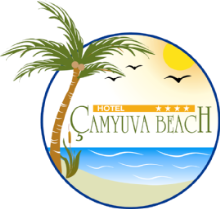 Misafirlerimizden gelen öneri ve şikâyetlerin değerlendirilmesi, çözüme kavuşturulması ve geri bildirilmesine önem veririz.Sürdürülebilirlik anlayışı doğrultusunda, çalışanlarımızı bilinçlendirmek, gelişimine katkıda bulunmak amacıyla eğitimlerimizi yapar ve her aşamada aktif rol almalarını sağlarız.Misafirlerimizin,  bölgemizde bulunan doğal ve kültürel miraslara, yöresel ürün ve hizmetlere ulaşabilmesi için bilgilendiririz.Gerek turistik amaçlı gerekse çalışmak için gelen ziyaretçilerin, farklı kültürleri ile bölgesel gelişime katkı sunduklarını, misafirperverlik gösterilmesi gerektiğini biliriz.Tüm faaliyetlerimizde yasalara ve mevzuatlara uyarız.ÇEVRE KORUMA VE ATIK YÖNETİMİ POLİTİKAMIZAtıklarımızı kaynağında azaltmak için satın alma aşamasında değerlendirme yaparız.Atıklarımızı gruplarına ve tehlike sınıflarına göre en etkin şekilde ayırırız. Atık miktarını azaltmayı hedefleriz.Atık ayrışımı, sıfır atık vb. konularda farkındalığı sağlarız.Doğal kaynaklarımızın etkin kullanımı için gerekli altyapı çalışmalarını yapar ve düzenli takip ederek azaltmayı amaçlarız.SATIN ALMA POLİTİKAMIZOtelimize aldığımız malzemelerde “geri dönüşüm” ve “çevre dostu” etiketi olanları tercih ederek doğayı korumaya katkıda bulunuruz. Yerel tedarikçilerden ürün/mal tedariki sağlayarak bölge ekonomisine katkıda bulunur, yerel tedarikçilerimizin oranını takip ederek sürekli artırmayı hedefleriz.Sürdürülebilirlik yönetim sistemimizde uygulama ve hedeflerimizi sürekli izler, ölçer ve gerekli olduğunda düzeltici faaliyetlerimizi başlatır, planlar ve sonuçlandırırız. ÜST YÖNETİM